Инструкция по доступу к ЭБС «Консультант Студента»для медицинского колледжа1.	Набрав в строке поиска интернет-браузера адрес сайта www.medcollegelib.ru Вы попадаете на стартовую страницу ресурса и выбираете строку «регистрация на сайте» в правом верхнем углу.2.	Заполняете регистрационную форму, не пропуская ни одного из окон. Самостоятельно присваиваете себе имя пользователя логин (не более 28-и символов – латинских букв или цифр и пароль (не менее 6-ти и не более 28-и символов – латинских букв или цифр. После чего, введя в специальное окошко цифры с картинки, нажимаете кнопку «Зарегистрироваться» внизу страницы и попадаете на первую страницу библиотеки. Теперь набрав в строке поиска интернет-браузера адрес сайта www.medcollegelib.ru Вы сможете читать любую книгу из ЭБС с компьютеров  колледжа без активационного кода.Чтобы получить возможность читать книги с домашнего компьютера, вам необходимо:Зайти под своим логином и паролем с домашнего компьютера на сайт www.medcollegelib.ruВ меню «Доступ» введите код и активируйте его. Ваш активационный код получите в библиотеке колледжа.Теперь Вы сможете читать любую книгу из ЭБС даже с домашнего компьютера.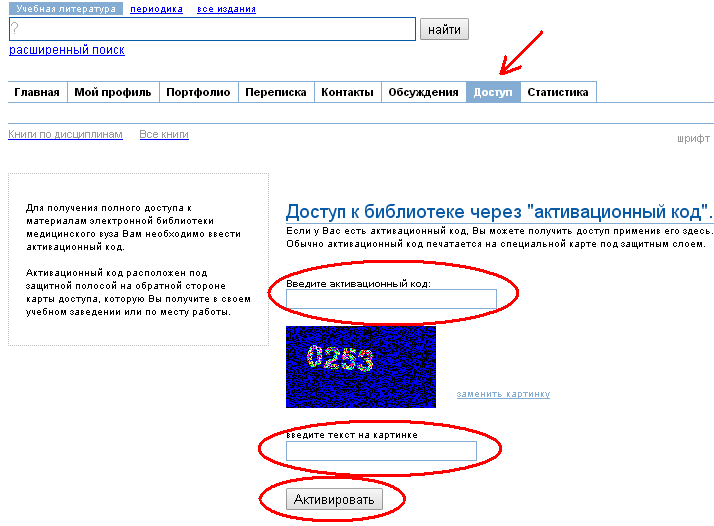 Желаем Вам удобного пользования!